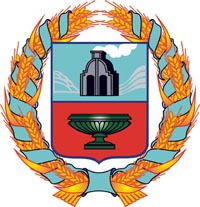 АДМИНИСТРАЦИЯ Тюменцевского района Алтайского краяПостановлениес. ТюменцевоО создании экономического Совета Тюменцевского района    В целях решения вопросов формирования и реализации программы социально-экономического развития района и внедрения  муниципального Стандарта деятельности органов  местного самоуправления по обеспечению благоприятного инвестиционного климата  на территории Тюменцевского района, постановляю:1. Создать экономический Совет Тюменцевского района.2. Утвердить Положение об экономическом Совете Тюменцевского района (приложение 1).3. Утвердить состав экономического Совета Тюменцевского района (приложение 2).4. Постановление Администрации района № 232 от 09.06.2008 года « О создании экономического Совета», считать утратившими силу.5. Контроль за исполнением данного постановления оставляю за собой.Глава Администрации района	                                                      И.И. ДитцИсп. Кулаева Ольга Владимировна22696	Приложение  1 к постановлению Администрации Тюменцевского районаот 22.12.2014 года №601  Положение об экономическом совете Тюменцевского района I. Общие положения:1. Экономический Совет Тюменцевского района (далее – Совет) является постоянно действующим органом, деятельность которого направлена на взаимодействие органов местного самоуправления, хозяйствующих субъектов, бизнес-структур в социальной и экономической  сферах, осуществление конкретных программ и проектов, направленных на  устойчивое социально-экономическое развитие Тюменцевского района.2. В своей деятельности Совет руководствуется Конституцией Российской Федерации, законодательством Российской Федерации и Алтайского края, муниципальными правовыми актами Тюменцевского района и настоящим Положением.3. Положение о Совете утверждается постановлением администрации Тюменцевского района.II. Основные задачи Совета:1. Анализ и оценка результатов социально-экономического развития Тюменцевского района в рамках индикативных планов с целью выработки рекомендаций по наиболее важным направлениям развития экономики.2. Содействие экономическому сотрудничеству представителей организаций различных организационно-правовых форм, осуществляющих свою деятельность на территории Тюменцевского района.3. Обсуждение и согласование приоритетных направлений социально-экономического развития Тюменцевского района, определение принципов, механизмов и форм их реализации.4. Рассмотрение проектов планов и программ, направленных на реализацию Программы социально-экономического развития Тюменцевского района.5. Осуществление контроля за реализацией Программы социально-экономического развития Тюменцевского района, подготовка рекомендаций для ее корректировки. 6. Обсуждение вопросов создания правовых, экономических и организационных условий для стимулирования экономической и инвестиционной деятельности в Тюменцевского района.7. Разработка рекомендаций по согласованной экономической политике с территориальными федеральными и региональными органами исполнительной власти, органами местного самоуправления и организациями.8. Подготовка предложений по совершенствованию муниципальных правовых актов и их оценка в пределах своей компетенции.9. Разработка предложений и рекомендаций по взаимодействию органов местного самоуправления Тюменцевского района и организаций различных форм собственности, направленных на: - создание условий для развития экономики, в том числе устойчивое функционирование и развитие малого и среднего предпринимательства;- осуществление конкретных мер по развитию рыночной инфраструктуры;- по приоритетным направлениям развития муниципального района и координации финансовых и инвестиционных ресурсов на наиболее важные направления;- по муниципальной поддержке инвестиционных процессов и стимулирования инвестиционной активности на территории района;- по организации взаимодействия инвестиционного уполномоченного с участниками инвестиционного процесса, в том числе по сокращению административных барьеров;10. Рассматривать отчёты инвестиционного уполномоченного о реализации плана мероприятий по улучшению инвестиционного климата и привлечению частных инвестиций;11. Рассмотрение результатов реализации инвестиционных проектов, включая несостоявшиеся и неуспешные, анализ причин неудач в реализации;12. Одобрение проекта муниципального плана создания объектов необходимой транспортной и инженерной инфраструктуры района. 13. Организация информационной работы по вопросам компетенции Совета.III. Состав Совета и процедура принятия решений:1. Совет формируется из руководителей крупных хозяйствующих субъектов, представителей среднего и малого бизнеса, научных учреждений, а также представителей органов местного управления.2. Председателем Совета является глава Администрации Тюменцевского района.3. Персональный состав Совета утверждается постановлением главы Тюменцевского района. 4. В состав Совета входят председатель, заместитель председателя, секретарь и члены. Секретарь осуществляет подготовку заседаний Совета.5. При необходимости к работе Совета могут быть привлечены с правом совещательного голоса представители органов государственной власти, местного самоуправления, научных учреждений и иные специалисты по рассматриваемым Советом вопросам.6. Регламент работы Совета утверждается на заседании Совета.7. Заседание Совета считается правомочным, если в нем участвует более половины его состава. 8. Решение Совета принимается коллегиально простым большинством голосов и оформляется протоколом. При равенстве голосов председатель Совета имеет право решающего голоса. 9. Совет на каждом заседании рассматривает выполнение принятых им решений. Решения Совета носят рекомендательный характер. IV. Организация деятельности Совета1. Заседания Совета проводятся по мере необходимости, но не реже одного раза в квартал.2. Работа Совета строится на основе плана, утвержденного Советом. План формируется по материалам, подготовленным членами Совета и представленным в письменном виде председателю Совета за 14 дней до установленной даты проведения заседания Совета. Управляющий делами					                              	Р.В. КатенёваПриложение 2к постановлению Администрации Тюменцевского районаот 22.12.2014 года №601Состав экономического Совета Тюменцевского районаУправляющий делами	           					                               	Р.В. Катенева22.12.2014№601Председатель СоветаГлава Администрации  районаДитц И.И.Заместитель председателя СоветаГлава районаБелгородцев  Ю.М.Члены Советаи.о. заместителя главы районаВласова Л.В.Заместитель главы районаБазнер Г.Н.Заместитель главы районаНадеин В.В.Председатель комитета по экономике, имущественным и земельным отношениямКулаева О.В.Начальник отдела архитектуры и строительстваКулаев О.П.Председатель Общественного совета по развитию предпринимательства при главе Администрации района (по согласованию)Кулаев В.П.Индивидуальный предприниматель (по согласованию)Беленков В.А.Глава КФХ  Герман В.Г. (по согласованию)Герман В.Г.Главы сельсоветов (по согласованию)Ответственный секретарь:Специалист по предпринимательствуШерстобитова Н.А.